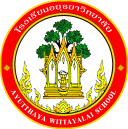 กิจกรรมโรงเรียนอยุธยาวิทยาลัย ปีการศึกษา 2562ชื่อกิจกรรม : ธนาคารโรงเรียนความสอดคล้องกับยุทธศาสตร์ กลยุทธ์ และนโยบาย :ยุทธศาสตร์ชาติ 20 ปี (พ.ศ.2560-2579) ด้านที่ 3	ยุทธศาสตร์กระทรวงศึกษาธิการ ฉบับที่ 12 ปีการศึกษา 2560-2564   ข้อที่ 3	กลยุทธ์ของ  สพฐ. ข้อที่ 2	ยุทธศาสตร์ สพม. เขต 3  ข้อที่ 2 และ 5	เกณฑ์คุณภาพโรงเรียนมาตรฐานสากล ข้อที่ 1มาตรฐานการประกันคุณภาพภายใน  มาตรฐานที่ 1กลยุทธ์ของโรงเรียนอยุธยาวิทยาลัย ปีการศึกษา 2562-2564 ข้อที่ 2โครงการหลักของโรงเรียน โครงการที่ 2 ตัวชี้วัดที่ 2.7 และ 2.8ลักษณะกิจกรรม :  กิจกรรมต่อเนื่อง   กิจกรรมใหม่	ชื่อผู้รับผิดชอบกิจกรรม : นางสาวยุพดี เข็มอนุสุข อิสมัญ นางสาวชุติมา ประภัสสรพิทยาและนางวรรษมล พุ่มมรินทร์กลุ่มบริหารงานที่รับผิดชอบ : กลุ่มบริหารวิชาการ	1.  หลักการและเหตุผล  พระบาทสมเด็จพระเจ้าอยู่หัวทรงมีพระราชดำรัสปรัชญา“เศรษฐกิจพอเพียง” (Sufficiency Economy) ที่ชี้แนะแนวทางการดำเนินชีวิตแก่พสกนิกรชาวไทยมาโดยตลอดรวมถึงการพัฒนาและบริหารประเทศ ที่ตั้งอยู่บนพื้นฐานของ ทางสายกลาง คำนึงถึง ความพอประมาณ ความมีเหตุผล การสร้างภูมิคุ้มกันที่ดีในตัว ตลอดจนใช้ความรู้ ความรอบคอบ และคุณธรรม ประกอบการวางแผน การตัดสินใจ และการกระทำ ” นำมาสู่โครงการธนาคารโรงเรียนเพื่อให้ผู้เรียนรู้จักประหยัด อดออม พอประมาณ และมีคุณลักษณะอันพึงประสงค์และสามารถใช้ชีวิตในสังคมได้อย่างมีความสุข	2.  วัตถุประสงค์       		2.1 เพื่อพัฒนาคุณภาพผู้เรียนให้มีคุณธรรม  จริยธรรม สร้างค่านิยมที่ดีงามและภูมิใจความเป็นไทย	2.2 เพื่อส่งเสริมให้นักเรียนรู้จักใช้ รู้จักอดออม พอประมาณ ตามหลักปรัชญาเศรษฐกิจพอเพียง 	3.  ตัวชี้วัดความสำเร็จ		2.7 ผู้เรียนร้อยละ 90 น้อมนำหลักปรัชญาเศรษฐกิจพอเพียงมาสู่การปฏิบัติ		2.8 ผู้เรียนร้อยละ 82 มีสมุดบัญชีเงินฝากกับธนาคารโรงเรียน	4. เป้าหมาย/ ผลผลิต 		4.1  เชิงปริมาณ  			นักเรียนโรงเรียนอยุธยาวิทยาลัยจำนวน 4,155 คนมีสมุดเงินฝากกับธนาคารโรงเรียน		4.2  เชิงคุณภาพ  			ผู้เรียนร้อยละ 90 สามารถน้อมนำหลักเศรษฐกิจพอเพียงมาสู่การปฏิบัติได้ และ 				ผู้เรียนร้อยละ 82 มีสมุดบัญชีเงินฝากกับธนาคารโรงเรียน 	5. สถานที่ดำเนินการ	อาคารดิษยรักษ์ โรงเรียนอยุธยาวิทยาลัย	6. ระยะเวลาดำเนินงาน	16 พฤษภาคม 2562 – 31 มีนาคม 2563	7. ขั้นตอนการดำเนินกิจกรรม	8. งบประมาณดำเนินการ      รวมทั้งสิ้น...........15,300...............................บาท    	โดยแบ่งเป็น	   งบอุดหนุนรายหัว			จำนวน.........15,300.......บาท		   งบพัฒนาผู้เรียน				จำนวน...........................บาท		   เงิน บ.ก.ศ.					จำนวน...........................บาท		   งบประมาณอื่น โปรดระบุ            		จำนวน...........................บาท       	9. การติดตามและประเมินผล	10.  ผลที่คาดว่าจะได้รับ		10.1 ผู้เรียนร้อยละ 90 สามารถน้อมนำหลักเศรษฐกิจพอเพียงมาสู่การปฏิบัติได้		10.2 ผู้เรียนมีสมุดบัญชีเงินฝากกับธนาคารโรงเรียนเกินกว่าร้อยละ 82 ประมาณการงบประมาณที่ใช้ชื่อกิจกรรมธนาคารโรงเรียนกลุ่มสาระการเรียนรู้คณิตศาสตร์ที่ขั้นตอนการดำเนินกิจกรรมงบประมาณงบประมาณงบประมาณงบประมาณงบประมาณระยะเวลาดำเนินการระยะเวลาดำเนินการชื่อผู้รับผิดชอบที่ขั้นตอนการดำเนินกิจกรรมอุดหนุน     รายหัว(บาท)พัฒนาผู้เรียน(บาท)บ.ก.ศ.(บาท)อื่นๆ ระบุ  (บาท)รวม(บาท)ระยะเวลาดำเนินการระยะเวลาดำเนินการชื่อผู้รับผิดชอบ1.Plan (วางแผน)Plan (วางแผน)Plan (วางแผน)Plan (วางแผน)Plan (วางแผน)Plan (วางแผน)Plan (วางแผน)Plan (วางแผน)Plan (วางแผน)1.ประชุมวางแผนการทำงาน-เอกสารการประชุม-----23 พ.ค. 6223 พ.ค. 62นางสาวยุพดี อิสมัญ และกรรมการ2.Do (ปฏิบัติตามแผน)Do (ปฏิบัติตามแผน)Do (ปฏิบัติตามแผน)Do (ปฏิบัติตามแผน)Do (ปฏิบัติตามแผน)Do (ปฏิบัติตามแผน)Do (ปฏิบัติตามแผน)Do (ปฏิบัติตามแผน)Do (ปฏิบัติตามแผน)2.-จัดซื้อวัสดุ-อุปกรณ์ที่ใช้ในงานธนาคารโรงเรียน-อบรมนักเรียนที่ปฏิบัติหน้าที่ต่างๆ-จัดกิจกรรม “รักษ์การออม”-เจ้าหน้าที่ธนาคารโรงเรียนปฏิบัติหน้าที่ในงานรับฝาก-ถอน14,800-4,000-------------14,800-4,000-3-7  มิ.ย . 623-5 มิ.ย. 62ก.ย.  62พ.ค. –ก.ย. 623-7  มิ.ย . 623-5 มิ.ย. 62ก.ย.  62พ.ค. –ก.ย. 62นางสาวชุติมา ประภัสสรพิทยาคณะครูและนักเรียนคณะครูและนักเรียน3.Check (ตรวจสอบการปฏิบัติตามแผน)Check (ตรวจสอบการปฏิบัติตามแผน)Check (ตรวจสอบการปฏิบัติตามแผน)Check (ตรวจสอบการปฏิบัติตามแผน)Check (ตรวจสอบการปฏิบัติตามแผน)Check (ตรวจสอบการปฏิบัติตามแผน)Check (ตรวจสอบการปฏิบัติตามแผน)Check (ตรวจสอบการปฏิบัติตามแผน)Check (ตรวจสอบการปฏิบัติตามแผน)3.นิเทศ กำกับ ติดตาม 500---500ทุกเดือนทุกเดือนหัวหน้ากลุ่มสาระการเรียนรู้คณิตศาสตร์ และเจ้าหน้าที่ธนาคารออมสิน4.Act (ปรับปรุงแก้ไข)Act (ปรับปรุงแก้ไข)Act (ปรับปรุงแก้ไข)Act (ปรับปรุงแก้ไข)Act (ปรับปรุงแก้ไข)Act (ปรับปรุงแก้ไข)Act (ปรับปรุงแก้ไข)Act (ปรับปรุงแก้ไข)Act (ปรับปรุงแก้ไข)4.5.สรุปกิจกรรมและรายงานผลสรุปกิจกรรมและรายงานผลสรุปกิจกรรมและรายงานผลสรุปกิจกรรมและรายงานผลสรุปกิจกรรมและรายงานผลสรุปกิจกรรมและรายงานผลสรุปกิจกรรมและรายงานผลสรุปกิจกรรมและรายงานผลสรุปกิจกรรมและรายงานผลรวมรวม15,300---15,300ตัวชี้วัดความสำเร็จวิธีวัดและประเมินผลเครื่องมือวัดและประเมินผลผู้รับผิดชอบร้อยละ82 ของผู้เรียนที่มีสมุดบัญชีสถิติข้อมูลจำนวนแบบประเมินความพึงพอใจนางวรรษมล พุ่มมรินทร์เงินฝากกับธนาคารโรงเรียนบัญชีผู้ฝากของผู้เข้ารับบริการผู้เสนอกิจกรรมผู้ตรวจกิจกรรมลงชื่อ................................................(นางสาวยุพดี เข็มอนุสุข )ตำแหน่ง  ครูลงชื่อ ......................................................   (นางสาวสาลินี   เพ็งอุดม)เจ้าหน้าที่แผนงานกลุ่มบริหารวิชาการหัวหน้าโครงการหลักหัวหน้าโครงการหลักลงชื่อ.................................................    (นางรัชนา   แสงเปล่งปลั่ง)   หัวหน้ากลุ่มบริหารวิชาการลงชื่อ.................................................    (นางรัชนา   แสงเปล่งปลั่ง)   หัวหน้ากลุ่มบริหารวิชาการผู้เห็นชอบโครงการผู้เห็นชอบโครงการลงชื่อ ....................................................(นายอนันต์   มีพจนา)รองผู้อำนวยการกลุ่มบริหารวิชาการลงชื่อ ....................................................(นายอนันต์   มีพจนา)รองผู้อำนวยการกลุ่มบริหารวิชาการหัวหน้างานแผนงานหัวหน้างานแผนงานลงชื่อ.................................................(นายสรรพสิทธิ์  โกศล)หัวหน้างานนโยบายและแผนงาน    ลงชื่อ.................................................(นายสรรพสิทธิ์  โกศล)หัวหน้างานนโยบายและแผนงาน    ผู้ตรวจสอบงบประมาณผู้ตรวจสอบงบประมาณลงชื่อ ....................................................(นายสมใจ  พัฒน์วิชัยโชติ)รองผู้อำนวยการกลุ่มบริหารงบประมาณลงชื่อ ....................................................(นายสมใจ  พัฒน์วิชัยโชติ)รองผู้อำนวยการกลุ่มบริหารงบประมาณผู้อนุมัติโครงการผู้อนุมัติโครงการ(    )  อนุมัติ               (    )  ไม่อนุมัติลงชื่อ .........................................................(นายวรากร  รื่นกมล)ผู้อำนวยการโรงเรียนอยุธยาวิทยาลัย(    )  อนุมัติ               (    )  ไม่อนุมัติลงชื่อ .........................................................(นายวรากร  รื่นกมล)ผู้อำนวยการโรงเรียนอยุธยาวิทยาลัยที่รายการจำนวนหน่วยราคาต่อหน่วยรวมเป็นเงินประเภทของงบประมาณที่ใช้1.กระดาษถ่ายเอกสาร A4 80g151301,590อุดหนุน2.กระดาษสี Double A คละสี590450อุดหนุน3.หมึกพิมพ์ HP LASERJET CE505A for P2035,P205524,0008,000อุดหนุน4.หมึกพิมพ์ EPSON S01533914,5004,500อุดหนุน5.แฟ้มหนีบตราช้างสปิด 490 FC สีดำ450200อุดหนุน6.ปากกาน้ำเงิน Quantum สเก็ต 111 1 โหล12560อุดหนุนรวมเงิน  (หนึ่งหมื่นห้าพันสามร้อยบาทถ้วน)รวมเงิน  (หนึ่งหมื่นห้าพันสามร้อยบาทถ้วน)รวมเงิน  (หนึ่งหมื่นห้าพันสามร้อยบาทถ้วน)รวมเงิน  (หนึ่งหมื่นห้าพันสามร้อยบาทถ้วน)15,300